Journal intime :17 novembre 2015 :Mon très très très très cher journal je viens tout juste d’arriver dans la merrrrrveilleuse ville de Pompéi et il est 10h, je vais commencer par visiter la Basilique qui à été construite au cours du II ème siècle avant J-C, elle jouait un rôle de premier plan dans la vie civique et commerciale de la ville: c'est là qu'on administrait la justice mais que se tenaient aussi d'importortantes: réunions d'affaires, elle mesure 66m de long sur 27m de large occupe l’angle ouest du forum qui est le centre religieux de la ville car il abritait plusieurs temples comme celui de Jupiter, d’Apollon mais aussi un centre politique , dans la mesure où c’était là que s’exerçait la justice.J’ai visité les thermes du forum se trouvent derrière le temple de Jupiter qui se situe à l’est du forum, le temple d’Apollon se trouve au nord de la place, je trouve que ces monuments sont très beaux et plutôt bien conservés.18 novembre 2015 :Pour ce deuxième jour dans la cité de Pompéi je suis allée au sud-est du forum pour visiter la maison du Faune. Elle a été construite dans la première partie du IIe siècle av. J.-C c'est une très grande demeure, bien équilibrée, et dont les pièces sont beaucoup décorées le guide m’as appris qu’elle appartenait sûrement à l'un des personnages les plus en vue de la ville comme le neveu de Sylla.Puis je suis allée voir la célèbre maison des Vettii, cette habitation était l’une des plus belles de la ville, elle appartenait à Aulus Vettius Restitutus et à Aulus Vettius Conviva et à été découverte en 1894 puis à été reconstituée minutieusement de part en part jusqu’au jardin.Dans cette maison, on peut admirer une grande quantité de peintures mythologiques dont une peinture apotropaïque représentant le dieu Priape dans une position assez étrange, selon le guide elle est très célèbre19 novembre 2015 :Aujourd’hui je suis allée à l’ouest de la ville pour visiter le grand théâtre construit au IIe siècle av. J.-C. On y jouait des comédies et des tragédies, à l’occasion de certains spectacles, il pouvait même être couvert par un toit. Sa capacité pouvait atteindre les 5 000 places. Il ne reste à ce jour que les gradins inférieurs qui était destinés aux personnages les plus importants de la ville ce que je trouve très dommage.Je suis ensuite allée voir l’Odéon construit au Ier siècle av. J.-C. par Caius Quinctius Valgus et Marcus Porcius.C’est en fait un petit théâtre couvert qui pouvait contenir un millier de spectateur, il accueillait également de nombreuses manifestations théâtrales et musicales. C’est ici notamment que l’on jouait les représentations mimiques.Enfin direction le temple d’Isis, construit à la fin du IIe siècle av. J.-C. qui abritait les statues d’Anubis et d’Harpocrate qui sont deux divinités liées au culte d’Isis20 novembre 2015 :Pour cet avant-dernier jour dans la magnifique ville de Pompéi, je suis allée à la maison de Ménandre aussi appelée « maison de l’argenterie » car on y a retrouvé en 1930 118 pièces d’argenterie. C’était l’une des maisons pompéiennes les plus grandes et les plus riches, décorée avec des objets précieux dans laquelle on peut facilement se perdre vu la disposition très complexe des pièces.Elle a été construite au IIIe siècle av. J.-C., et fut embellie et agrandie par la suite. J’ai trouvé cette maison vraiment magnifique.A la sortie de la maison de Ménandre, je suis entrée dans la fullonica de Stephanus. C’était une laverie où les esclaves piétinaient le linge dans des bassins d’urine puis les étendaient.De toute celles de Pompéi c’est l’une des mieux conservées.21 novembre 2015 :Aujourd’hui c’est mon dernier jour à Pompéi et je vais aller au sud de la ville et visiter en premier lieu la maison de Vénus au coquillage. On y trouve notamment la célèbre fresque de « Vénus nageant » sur le mur du jardin. Elle avait été rénovée en 1952 mais fut à nouveau touchée par le séisme de 1980.Ensuite direction l’amphithéâtre. Ce grand édifice de forme elliptique. Il a été construit en 70 av. J.-C. , mesure 140 m sur 105 m à l’extérieur et pouvait contenir 12 000 spectateurs. On allait y voir des combats de gladiateurs très appréciés par les pompéiens.Pour finir cette journée, je suis allée visiter la grande palestre qui est un gymnase mesurant approximativement 142 m sur 107. La palestre ne disposait pas de piste de course mais possédait une piscine qui pouvait également servir pour nettoyer les latrines. La palestre servait aussi bien de terrain de sport que de marché aux esclaves ou de lieu d'enseignement à la jeunesse pompéienne.Je suis déçue je n’ai pas pu visiter la villa des mystères qui possède pourtant de magnifiques freques picturales et une très belle architecture car elle ne se trouvait pas sur mon itinéraire mais est située en périphérie de la ville   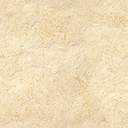 